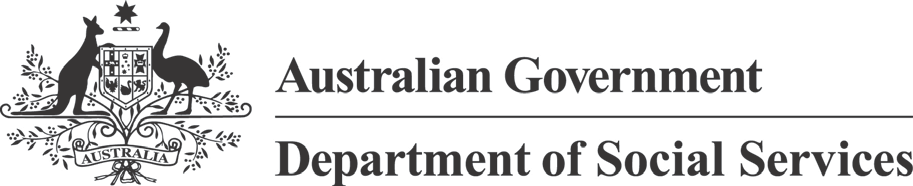 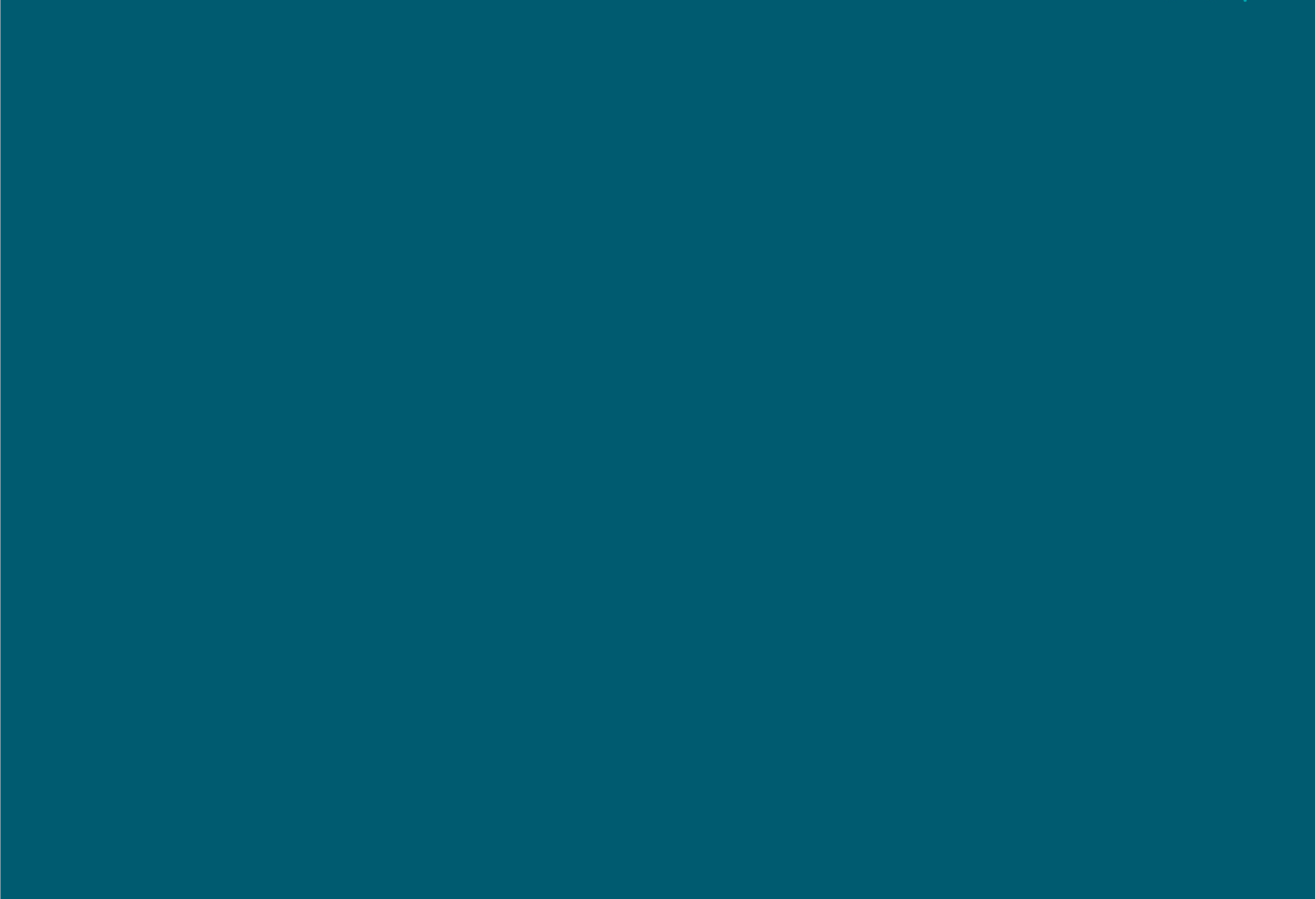 Support Services SummaryDirectory – Cape YorkJuly 2023Support Services Summary Directory – Cape YorkThis directory provides an overview of contacts for available support services.Managing moneyFood and emergency reliefFinding local services (inc. accessing services)Alcohol and other drug support and treatment servicesMental health/emotional supportNationally Available ServicesThis section provides an overview of national support services availableNameContact detailsCape York Institute(07) 4046 0600The Uniting Church in Australia Property Trust (Q.)1300 822 753Brotherhood of St. Laurence(03) 9483 1183Save the Children Australia1800 760 011Financial Counselling Australia Ltd(07) 4051 1224NameContact detailsSecondBite1800 263 283Oz Harvest Limited1800 108 006Foodbank Australia Limited(08) 8947 3669The Salvation Army (New South Wales) Property Trust1800 007 007Mon – Fri, 9:00am to 5:00pmSt Vincent de Paul Society Queensland1800 846 643Mount Isa Family Support Service and Neighbourhood Centre Inc.(07) 4743 4506NameContact detailsNorthern Queensland Primary Health Network (PHN)(07) 4034 0300NameContact detailsCommunity Services Tablelands(07) 4091 3850Lives Lived Well1300 727 957Ngoonbi Community Services Indigenous Corporation(07) 4093 7177Queensland Injectors Health Network Limited1800 172 076(07) 3620 8111Mon-Fri: 9:00am – 5:00pmDrug ARM Australasia (Healthy Options Australia) Australian College of Community ServicesGeneral: 1300 656 800(07) 3620 8880Mon – Fri, 9:00am to 5:00pmThe Salvation Army Australia Eastern Territory13 72 58Gidgee Healing1800 443 433North and West Remote Health Ltd - Mornington Island Wellbeing Centre(07) 4747 9700Gindaja Treatment and Healing Indigenous Corporation1300 727 957(07) 4786 1000Goldbridge Rehabilitation Services(07) 4056 9000The Salvation Army (Qld) Property Trust13 72 58Cape York Family Centre7 Flaggy Road, Cooktown Mon – Fri, 9:00am to 4:00pm (07) 4082 2420NameContact detailsWe Help Ourselves(07) 5476 0877Pharmaceutical Rehabilitation services(07) 3059 1301St Vincent de Paul QLD1800 846 643Mission Australia(07) 3394 8100Apunipima Cape York Social and Emotional Wellbeing Centre3338 Kennedy Highway Mareeba(07) 403 72830QLD State Office (07) 4037 7100NameContact detailsApunipima Cape York Health Council(07) 4037 71000417 506 847NPA Family and Community Services Aboriginal & Torres Strait Islander Corporation(07) 4069 3817The Salvation Army QLD Property Trust13 72 58Torres and Cape Hospital and Health Service(07) 4037 7100Northern Queensland Primary Health Network (PHN)(07) 4034 0300OrganisationDescriptionContact detailsAlcohol and Drug Information Service (ADIS) NSWFor free and confidential 24/7 counselling helpline for people concerned around alcohol and/or drug misuse.1800 250 015Lifeline 13YARN13YARN (Thirteen YARN) is the first national crisis support line for First Nations people who are feeling overwhelmed or having difficulty coping. The service offers a confidential one-on- one opportunity with a Lifeline-trained First Nations Crisis Support Worker who can provide crisis support 24/7. 13YARNempowers the community with the opportunity to talk without judgement and provide a culturally safe space to speak about their needs, worries or concerns.13YARN (13 92 76)Australian National University (e- hub Assist)Online self-help mental health programs.e-hub Assist - Home (ehubhealth.com)Black Dog InstituteOnline self-help programs, psychoeducation and positive psychology.Black Dog Institute | Science. Compassion. Action.Blue Knot FoundationInformation and support line for anyone affected by complex trauma.Blue Knot Helpline and Redress Support Service 1300 657 380Mon - Sun, 9am to 5pmNational Counselling and Referral Service – Disability 1800 421 468 or 02 61461468Mon - Fri, 9am to 6pmSat - Sun and public holidays, 9am to 5pmButterfly FoundationTelephone, online counselling, referral and online support groups for eating disorders and body image issues.1800 33 4673Mon - Sun, 8am to midnightLifeline Australia24/7 crisis support and telephone counselling.13 11 14Alcoholics AnonymousAlcoholics Anonymous is a fellowship of people who share their experience, strength and hope with each other that they may solve their common problem and help others to recover from alcoholism.1300 222 222Beyond Blue24/7 online and email counselling and moderated forums.1300 22 4636ReachOut24/7 online support for people aged 12 to 25.A Safe Place to Chat Anonymously, Get Support & Feel Better | ReachOut Australia(02) 8029 7777National Debt HelplineProvides help to sort out your money (budget).1800 007 007Mon - Fri, 9:30am to 4:30pmMob Strong Debt HelplineProvides help to sort out your money (budget).1800 808 488Mon - Fri, 9:30am to 4:30pmSalvation ArmyProvides help with food and bills.13 72 58St Vincent de Paul SocietyProvides help with food and bills.13 18 121800RESPECT24/7 Domestic or family violence counselling.1800 737 732Family Drug Support Australia24/7 Alcohol or other drug use counselling.1300 368 186National Gambling Helpline24/7 Support for anyone affected by gambling.1800 858 858Narcotics AnonymousNarcotics Anonymous is a non-profit fellowship or society of men and women for whom drugs had become a major problem.1300 652 820Hearing Assessment Program – Early EarsThe program provides free, safe and simple hearing checks to children aged 0 - 6 years who do not yet attend full time school and on-going advice and support to parents and carers.134 432QlifeProvides online chat or phone counselling for lesbian, gay, bisexual, transgender and intersex (LGBTIQ+) people.1800 184 527Mon – Sun 3:00pm to midnightHead to HealthAn online resource from the Australian Government, designed to connect Australians to trusted mental health and wellbeing support services and information. Products and services available on Head to Health can be accessible via phone, online/digital formats, and/or face- to-face physicallocations.Home | Head to Health